11.3 Practice – Hyperbolas Day 1									Name ______________________________________ Date __________________________ Period______Write the equation in standard form for each hyperbola.								2.  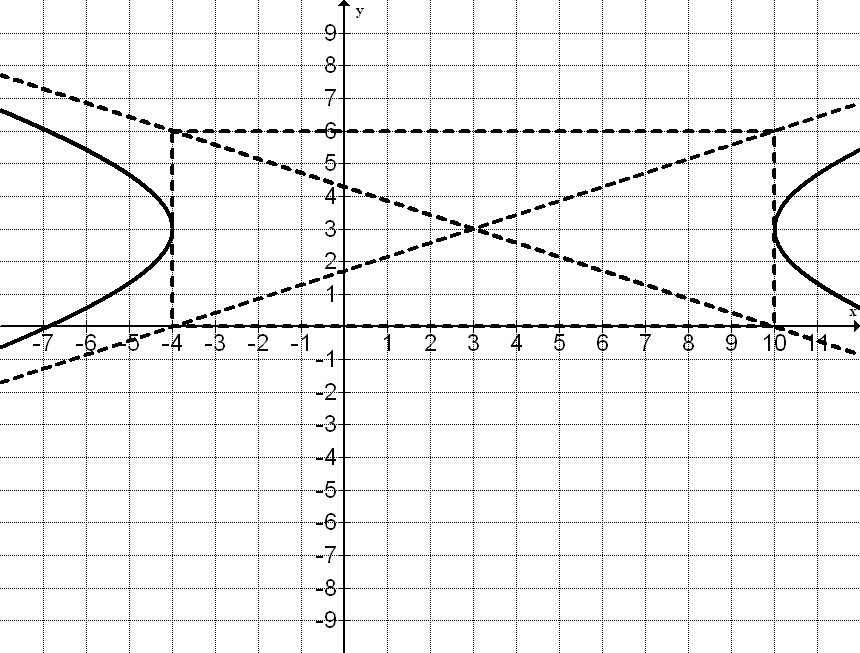 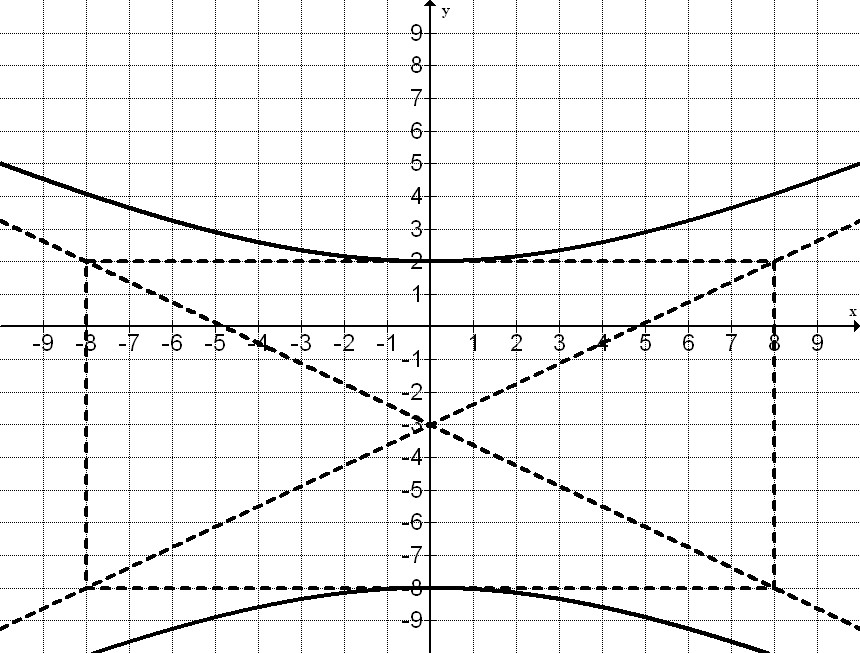 Find the critical values for each hyperbola and then graph.Center _______________	Vertices _________________________Co-vertices _________________________Foci ____________________________Slopes of Asymptotes ____________Center _______________	Vertices _________________________Co-vertices _________________________Foci ____________________________Slopes of Asymptotes ____________Center _______________	Vertices _________________________Co-vertices _________________________Foci ____________________________Slopes of Asymptotes ____________Center _______________	Vertices _________________________Co-vertices _________________________Foci ____________________________Slopes of Asymptotes ____________Center _______________	Vertices _________________________Co-vertices _________________________Foci ____________________________Slopes of Asymptotes ____________Center _______________	Vertices _________________________Co-vertices _________________________Foci ____________________________Slopes of Asymptotes ____________Center _______________	Vertices _________________________Co-vertices _________________________Foci ____________________________Slopes of Asymptotes ____________Center _______________	Vertices _________________________Co-vertices _________________________Foci ____________________________Slopes of Asymptotes ____________